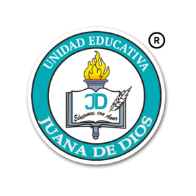 UNIDAD EDUCATIVA PARTICULAR “JUANA DE DIOS”PERIODO LECTIVO 2023 -2024TEMARIO PARA ASPIRANTES A SÉPTIMO AÑO DE BÁSICA ÁREA: LENGUA Y LITERATURAPalabras agudas, graves y esdrújulas.Conjugación de los verbos.Palabras polisémicas.Los sustantivos propios.Los sustantivos comunes.Grados del adjetivo.Clasificación de los sustantivos según su forma.Los adverbios.El sujeto y el predicado.El núcleo del sujeto y predicado.Nota: Cada estudiante deberá traer materiales (esferos, colores, etc.) de manera que puedan desarrollar su examen con tranquilidad.Bibliografía: los temas los pueden revisar en el texto Santillana Aprendizajes de alto rendimiento de Lengua y literatura 6to año de básica.UNIDAD EDUCATIVA PARTICULAR “JUANA DE DIOS”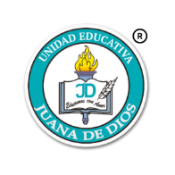 PERIODO LECTIVO 2023 -2024TEMARIO PARA ASPIRANTES A SÉPTIMO AÑO DE BÁSICA ÁREA: MATEMÁTICAS Lectura y escritura de números naturales hasta seis cifrasValor posicional de números naturales hasta seis cifras Adiciones y sustracciones con números naturales hasta seis cifras Multiplicaciones de dos hasta tres cifras en el multiplicador Producto de un número natural por 10, 100, 1000Propiedades de la multiplicación Divisiones con divisores de una y dos cifras Sucesiones de números con suma y restaSucesiones de números con multiplicación y divisiónClasificación de los triángulosPerímetro de paralelogramo, trapecios y triángulosFracciones: lectura y escrituraMedida de ángulos rectos, agudos y obtusosNúmeros decimales a fraccionesRedondeo de números decimalesAdiciones y sustracciones con números decimales Multiplicación con números decimales Conversiones de medidas de longitud   Nota: Cada estudiante deberá traer materiales (esferos, colores, etc.) de manera que puedan desarrollar su examen con normalidad.Bibliografía: los temas los pueden revisar en el texto Santillana Aprendizajes de alto rendimiento de matemática 6to año de básica.UNIDAD EDUCATIVA PARTICULAR “JUANA DE DIOS” 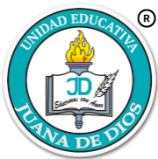 PERIODO DE ADMISIÓN 2024 -2025Temarios para pruebas de admisión Materia: inglésAño: Séptimo año Temas: Use of Present simple Use of Past simple Comparative and superlative adjectives Present continuous Adverbs of manner (quickly, carefully, happily, loudly, silently)Clothes (T-shirt, jeans, jumper, dress, sneakers)Food (carrot, cheese, rice, bread, aubergine)Means of Transport (car, bicycle, bus, train, airplane)Sports Parts of the house (Living room, kitchen, bedroom, bathroom, dining room)Nota: Los estudiantes NO pueden traer diccionarios o cualquier otro material para la prueba de admisión. Los estudiantes SÍ deben traer esfero, lápices de colores, lápiz, borrador, etc.… 